Выезд Мобильного ЦЗН	28 мая 2024 года состоялся выезд Мобильного центра занятости в п. Юбилейный (Фонталовское сельское поселение) и ст. Ахтанизовскую (Ахтанизовское сельское поселение) с целью повышения результативности в содействии занятости населения путём обеспечения доступности государственных услуг, оказываемых центром занятости. Возможности мобильного офиса позволяют оказывать широкий спектр услуг гражданам в отдаленных сельских населенных пунктах.  	Специалистами центра занятости во время выездного приема всем желающим гражданам были оказаны консультации по вопросам трудоустройства, профориентации, профессионального обучения, содействия гражданам в переезде и переселении в другую местность для трудоустройства, заключения социального контракта по поиску работу, а также о возможности заключения контракта на военную службу.	 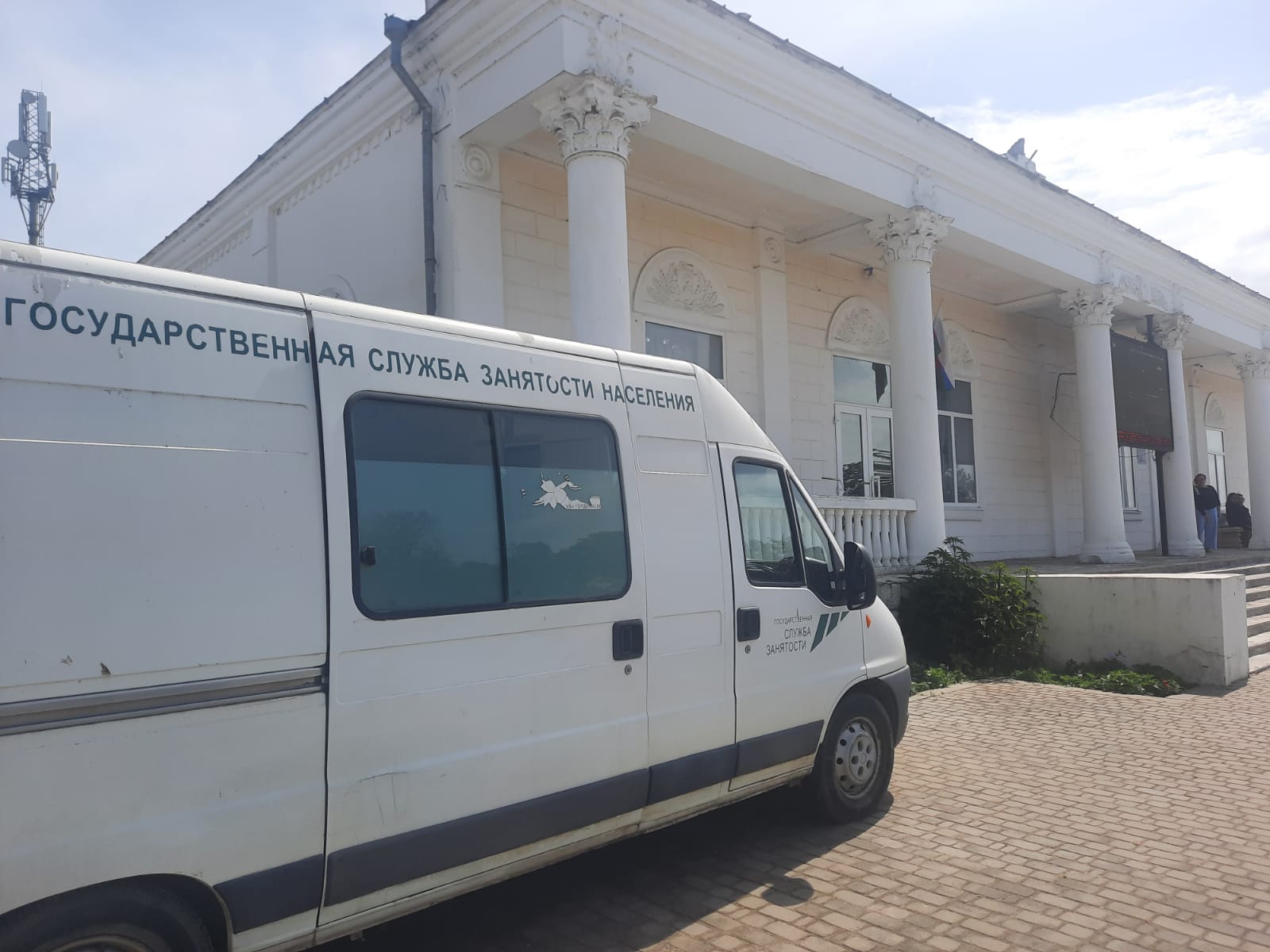 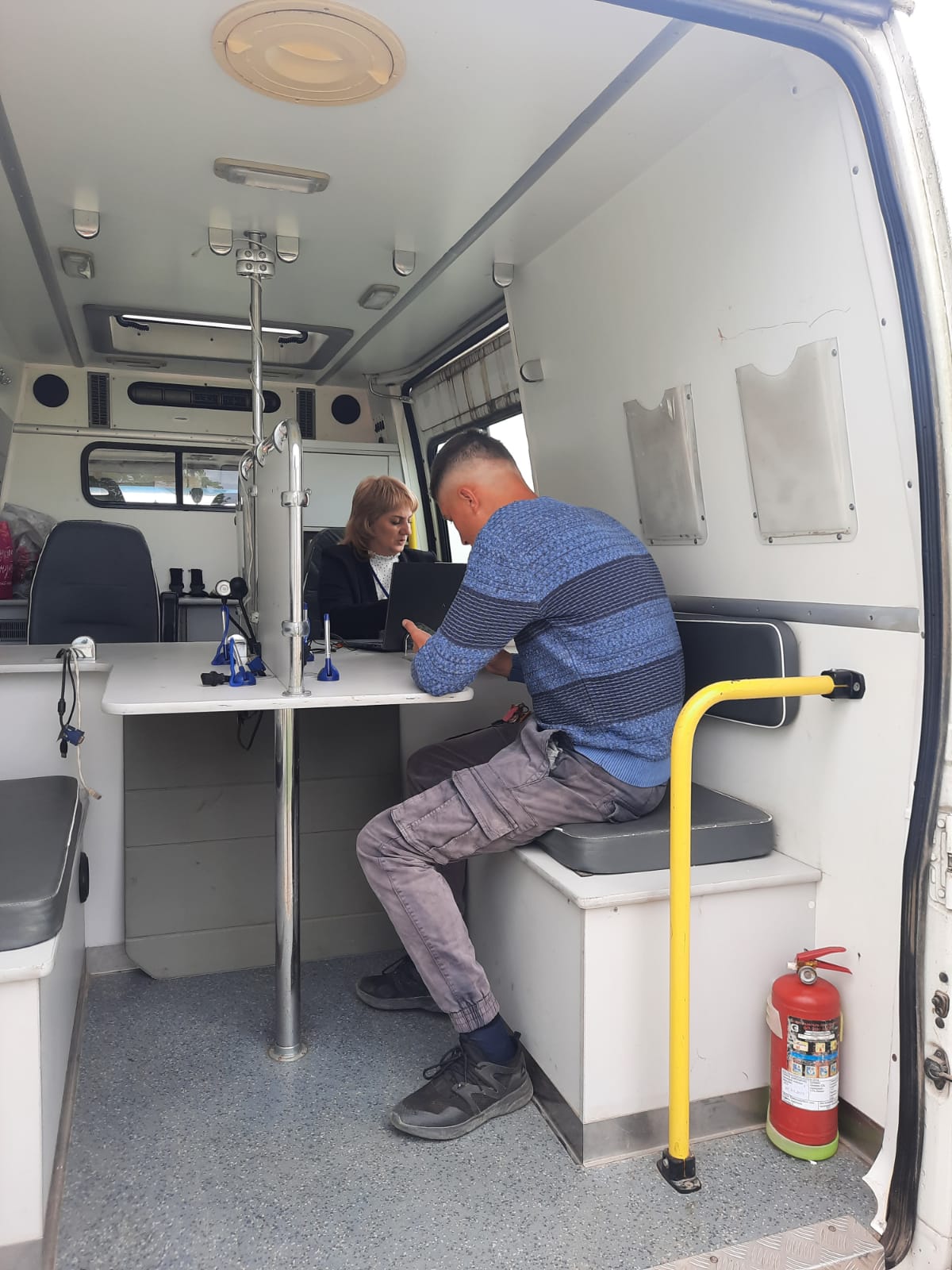 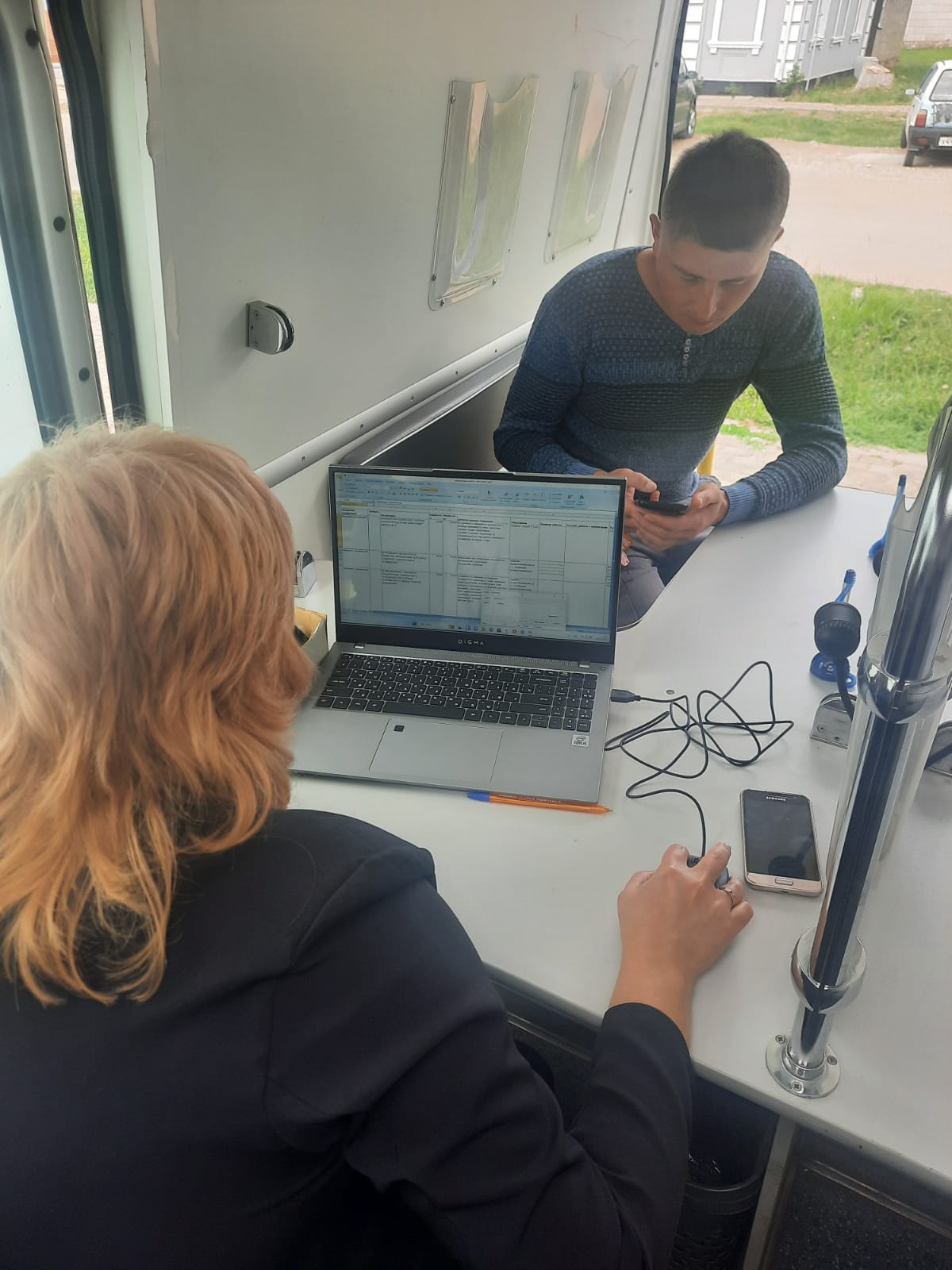 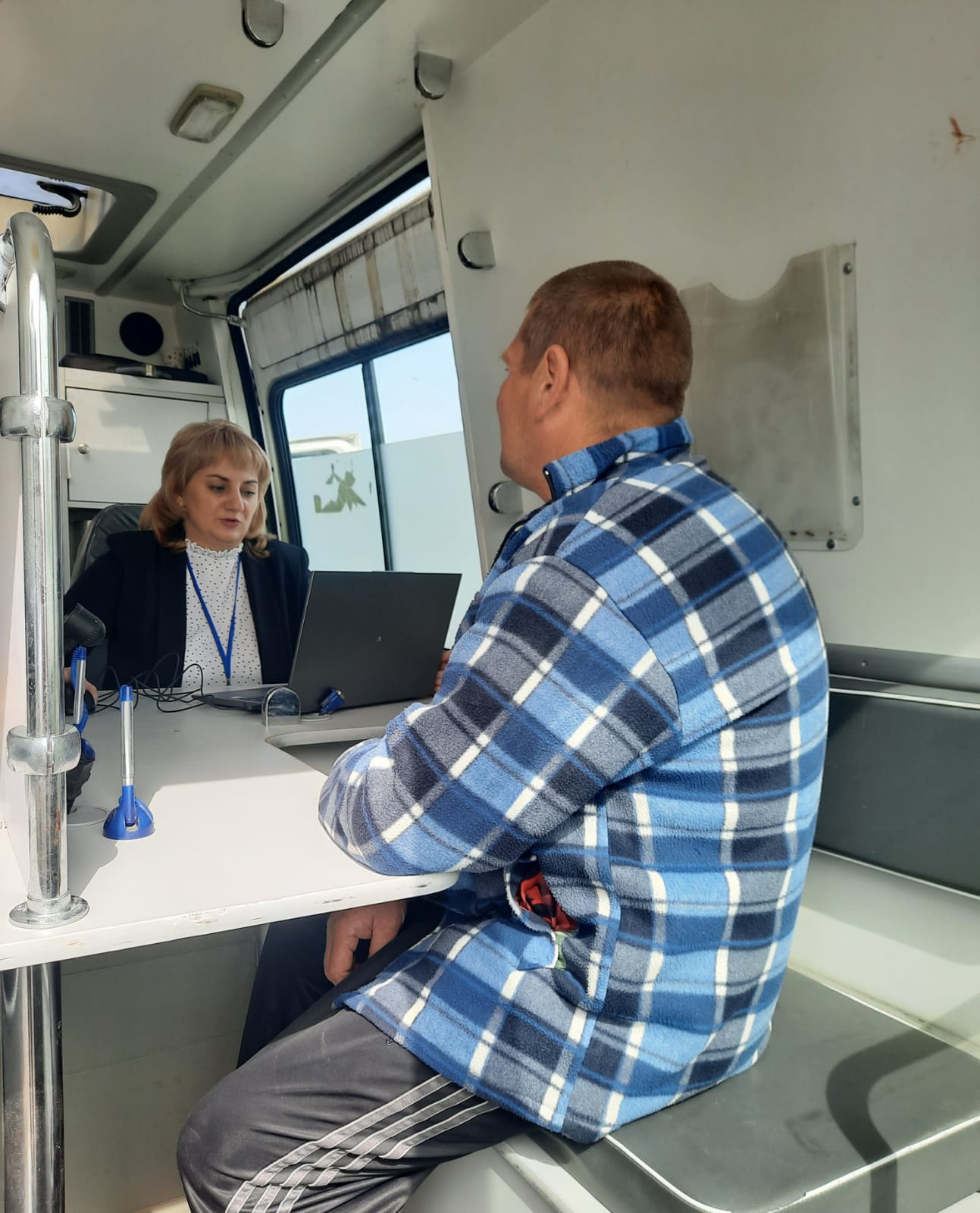 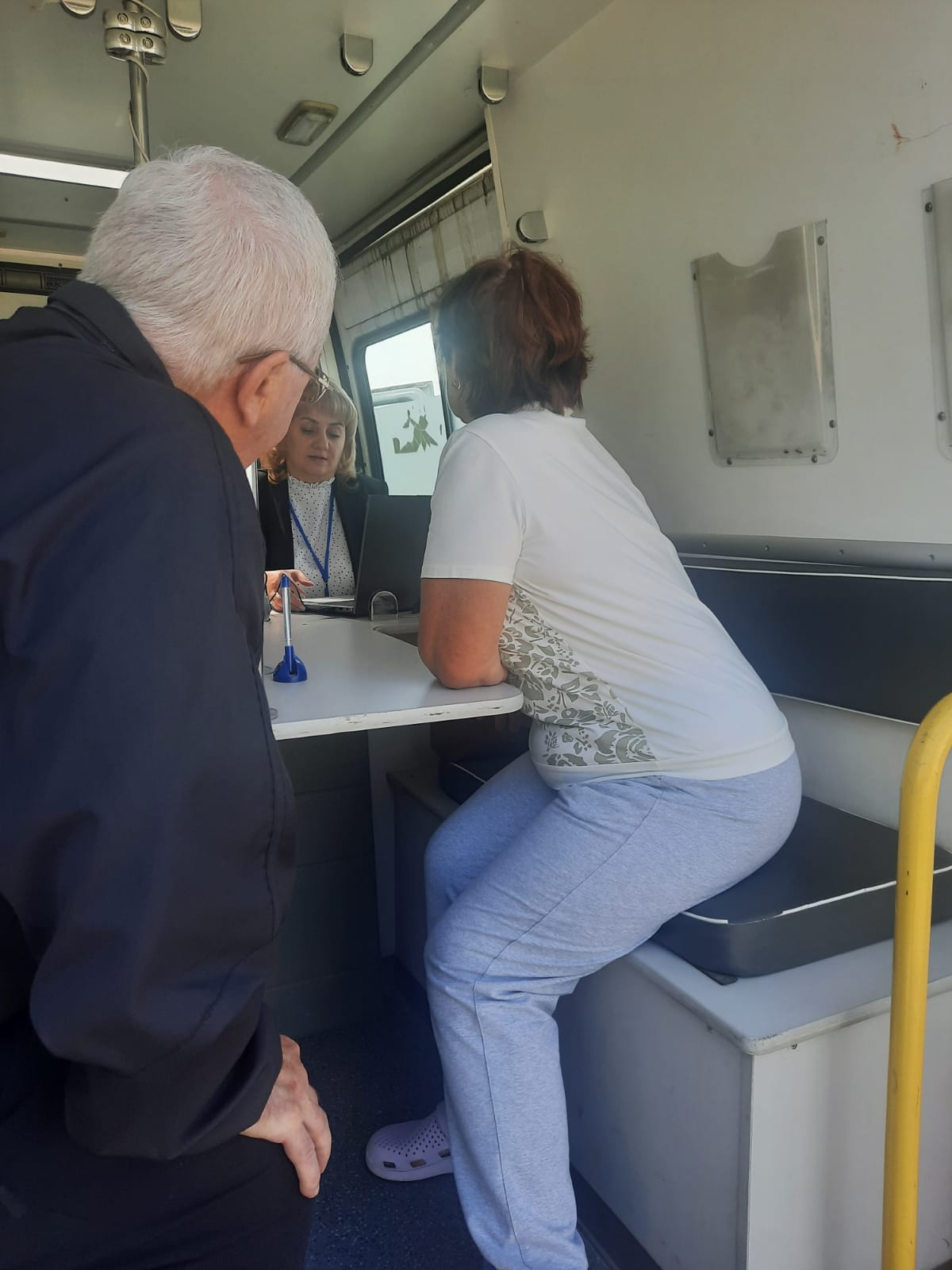 